Supplementary table 1 Median and mean values of the total erosion score in MCP- and MTP-jointsPresented are the median and mean total erosion scores in MCP- en MTP-joints for RA-patients, symptom-free controls and patients with other arthritides, within different age groups. RA, rheumatoid arthritis; IQR, interquartile range; SD, standard deviation.Supplementary table 2 Frequencies of erosions with score ≥2 in the MCP- and MTP-joints of RA-patients and symptom free controls, depicted per age category (18-39, 40-59, ≥60 years) Values are the percentages of persons with an erosion score of at least 2 of all persons in that age category. RA, rheumatoid arthritis; MCP, metacarpophalangeal joint; MTP, metatarsophalangeal joint.Supplementary table 3 Frequencies of RA-patients and patients with other arthritides with grade ≥2 erosions and with erosions with the simultaneous presence of local inflammation in an MCP and/or MTP-joint; analyses on person levelThe presence of grade ≥2 erosions and erosions with inflammation (BME and/or synovitis) was evaluated per MCP- and MTP-bone according to the Rheumatoid Arthritis Magnetic Resonance Imaging Scoring system. Grade ≥2 indicate that >10% of the bone is eroded. The presence of BME and/or synovitis was defined as a score of ≥1. BME, bone marrow edema; RA, rheumatoid arthritis; MCP, metacarpophalangeal joint; MTP, metatarsophalangeal joint.Supplementary table 4 Location of erosions in bones of the MCP- and MTP-joints of RA-patients and patients with other arthritides, depicted per age category (18-39, 40-59, ≥60 years) Values are the percentages of patients with an erosion of all patients in that age category. The presence of an erosion is defined as an erosion score of at least 1 in that bone. RA, rheumatoid arthritis; MCP, metacarpophalangeal joint; MTP, metatarsophalangeal joint. RARASymptom-free controlSymptom-free controlOther arthritidesOther arthritidesMedian (IQR)Median (IQR)1.0 (0.4-2.5)1.0 (0.4-2.5)0.5 (0-1.5)0.5 (0-1.5)1.0 (0-2.0)1.0 (0-2.0)<40 years0.5 (0-1.3)0 (0-0.5)0 (0-0.9)40-59 years0.5 (0-1.4)0.5 (0-1.0)1 (0-2.0)≥60 years2.0 (1.0-3.5)1.5 (0.5-2.5)1.5 (0.5-3.0)Mean (SD)Mean (SD)1.8 (2.4)1.8 (2.4)0.9 (1.2)0.9 (1.2)1.3 (1.5)1.3 (1.5)<40 years1.0 (1.2)0.3 (0.5)0.4 (0.6)40-59 years1.2 (1.8)0.8 (1.0)1.2 (1.3)≥60 years2.5 (2.9)1.7 (1.5)1.9 (1.8)ErosionsErosions<40 years<40 years40-59 years40-59 years≥60 years≥60 yearsErosionsErosionsRAControlRAControlRAControlErosionsErosionsn=33n=51n=96n=90n=109n=52MCP 2proximal000030distal000000MCP 3proximal302132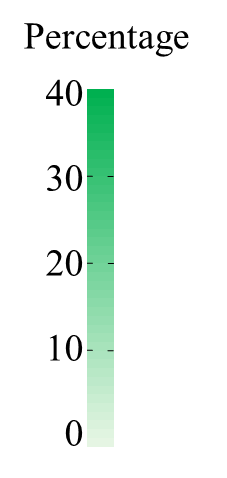 distal000000MCP 4proximal000000distal000000MCP 5proximal000000distal000000MTP 1proximal000030distal000010MTP 2proximal001000distal000010MTP 3proximal002010distal000000MTP 4proximal000000distal000000MTP 5proximal601030distal00101 0Grade ≥2 erosionsGrade ≥2 erosionsErosions with inflammationErosions with inflammationNr. of persons with erosionsNo grade ≥2erosionsGrade ≥2 erosionsErosion+inflammation-Erosion+inflammation+RA<40 years(n=33)1411 (79%)3 (21%)3 (21%)11 (79%)40-59 years(n=96)3934 (87%)5 (13%)16 (41%)23 (59%)≥60 years(n=109)7968 (86%)11 (14%)18 (23%)61 (56%)238other<40 years(n=68)1717 (100%)0 (0%)7 (41%)10 (59%)arthritides40-59 years(n=146)7468 (92%)6 (8%)29 (39%)45 (61%)≥60 years(n=137)9993 (94%)6 (6%)29 (29%)70 (71%)351ErosionsErosions<40 years<40 years40-59 years40-59 years≥60 years≥60 yearsErosionsErosionsRAother arthritides RAother arthritidesRAother arthritidesErosionsErosionsn=38n=63n=112n=130n=134n=112MCP 2proximal521062226distal004298MCP 3proximal8816223126distal020045MCP 4proximal503486distal300004MCP 5proximal02551814distal021021MTP 1proximal16821223634distal0622109MTP 2proximal022233distal300141MTP 3proximal002141distal000211MTP 4proximal303210distal000001MTP 5proximal21011101510distal002010